         Grade 5 Rubric for Information Writing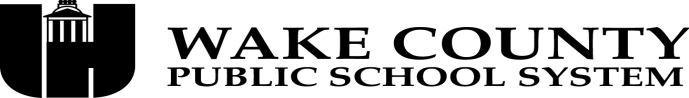 Exceeding Standard(4)At Standard  (3)Approaching Standard (2)Below Standard  (1)States a TopicW5.2aBegins with a compelling introduction which asks a thought provoking focus question centered on a big idea. Clearly states a topic centered on a big idea.  States a vague topic not centered on a big idea and or focus question. Does not state a specific topic.    Structures  InformationW5.2aThe information is logically ordered into multiple paragraphs identified by subheadings to strengthen the big idea and or focus question. The information is organized into multiple paragraphs identified by subheadings.The information is grouped by similar topics; however, it may not be written in multiple paragraphs.The information is written in no particular order and may or may not be related to the big idea and or focus question.   Information SourcesW5.2bThe information is accurate; from at least 3 relevant references that supports the big idea and or focus question. It must come from a variety of sources while including direct quotations and naming the source.The information is accurate; from at least 2 relevant references that supports the big idea and or focus question.  The information is from at least 1 reference and attempts to support the big idea and or focus question.  The information is not related and irrelevant.   ConclusionW5.2eProvides a compelling concluding paragraph that leads the reader to take action and or create a sense of empathy towards the big idea and or focus question.  Provides a concluding statement or section that restates big idea and or focus question. Provides a concluding statement or section that does not support the big idea and or may feel abrupt or insufficient.No concluding statement or section provided. Sentence StructureW5.2c,dUses complex and compound sentences that use precise language as well as domain specific vocabulary supported by context.  Uses a majority of complex sentences that includes domain specific vocabulary. Uses a majority of simple sentences that include general specific vocabulary. Uses a majority of incomplete simple sentences. 